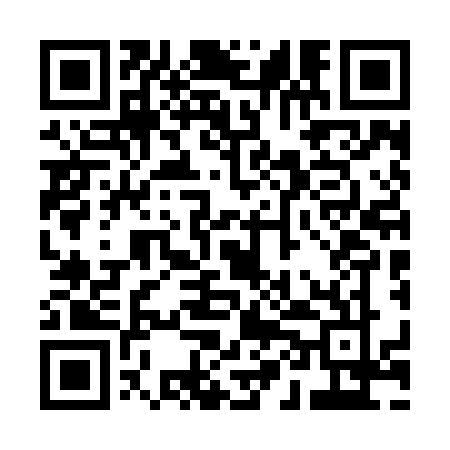 Prayer times for Apex Mountain, British Columbia, CanadaWed 1 May 2024 - Fri 31 May 2024High Latitude Method: Angle Based RulePrayer Calculation Method: Islamic Society of North AmericaAsar Calculation Method: HanafiPrayer times provided by https://www.salahtimes.comDateDayFajrSunriseDhuhrAsrMaghribIsha1Wed3:495:3612:576:028:1810:062Thu3:465:3512:576:038:1910:083Fri3:445:3312:566:048:2110:114Sat3:415:3112:566:058:2210:135Sun3:395:3012:566:068:2410:156Mon3:365:2812:566:068:2510:187Tue3:345:2712:566:078:2710:208Wed3:315:2512:566:088:2810:229Thu3:295:2412:566:098:2910:2510Fri3:265:2212:566:108:3110:2711Sat3:245:2112:566:118:3210:3012Sun3:215:1912:566:128:3410:3213Mon3:195:1812:566:128:3510:3414Tue3:175:1612:566:138:3610:3715Wed3:145:1512:566:148:3810:3916Thu3:125:1412:566:158:3910:4217Fri3:105:1212:566:168:4010:4418Sat3:075:1112:566:168:4210:4619Sun3:055:1012:566:178:4310:4920Mon3:035:0912:566:188:4410:5021Tue3:025:0812:566:198:4610:5122Wed3:025:0712:566:198:4710:5223Thu3:015:0512:576:208:4810:5224Fri3:015:0412:576:218:4910:5325Sat3:005:0312:576:228:5010:5426Sun3:005:0312:576:228:5210:5427Mon2:595:0212:576:238:5310:5528Tue2:595:0112:576:248:5410:5629Wed2:595:0012:576:248:5510:5630Thu2:584:5912:576:258:5610:5731Fri2:584:5812:586:268:5710:57